Zákres zaploceného pozemku kraje st.p.č.  5610/2 v areálu Nemocnice Písek a.s.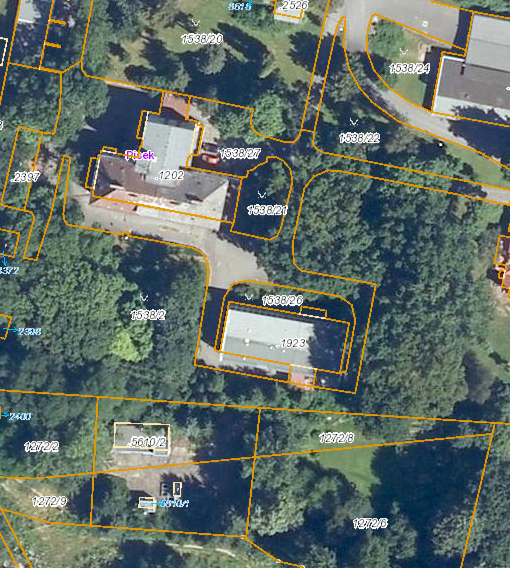 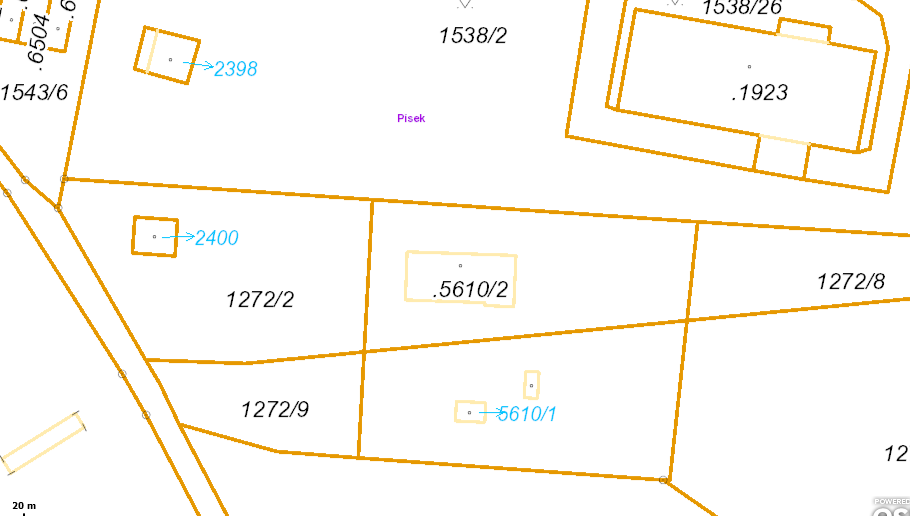 